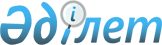 Мұнайлы аудандық мәслихатының 2023 жылғы 22 желтоқсандағы № 10/62 "2024 - 2026 жылдарға арналған аудандық бюджет туралы" шешіміне өзгерістер енгізу туралыМаңғыстау облысы Мұнайлы аудандық мәслихатының 2024 жылғы 22 сәуірдегі № 14/85 шешімі
      Мұнайлы аудандық мәслихаты ШЕШІМ ҚАБЫЛДАДЫ:
      1. Мұнайлы аудандық мәслихатының 2023 жылғы 22 желтоқсандағы №10/62 "2024-2026 жылдарға арналған аудандық бюджет туралы" (нормативтік құқықтық актілерді мемлекеттік тіркеу Тізілімінде №191659 болып тіркелген) шешіміне келесідей өзгерістер енгізілсін:
      көрсетілген шешімнің 1 тармағы жаңа редакцияда жазылсын:
      "1. 2024-2026 жылдарға арналған аудандық бюджет тиісінше осы шешімнің 1, 2 және 3 қосымшаларына сәйкес, оның ішінде 2024 жылға келесідей көлемдерде бекітілсін:
      1) кірістер – 11 120 044,6 мың теңге, оның ішінде:
      салықтық түсімдер бойынша – 5 112 565,2 мың теңге;
      салықтық емес түсімдер бойынша – 61 113,0 мың теңге;
      негізгі капиталды сатудан түсетін түсімдер бойынша – 18 112,0 мың теңге;
      трансферттер түсімдері бойынша – 5 928 254,4 мың теңге;
      2) шығындар – 11 740 999,8 мың теңге;
      3) таза бюджеттік кредиттеу – 171 065,0 мың теңге, оның ішінде:
      бюджеттік кредиттер – 426 426,0 мың теңге;
      бюджеттік кредиттерді өтеу – 255 361,0 мың теңге;
      4) қаржы активтерімен операциялар бойынша сальдо – 0 теңге, оның ішінде:
      қаржы активтерін сатып алу – 0 теңге;
      мемлекеттің қаржы активтерін сатудан түсетін түсімдер – 0 теңге;
      5) бюджет тапшылығы (профициті) – - 792 020,2 мың теңге;
      6) бюджет тапшылығын қаржыландыру (профицитін пайдалану) – 792 020,2 мың теңге, оның ішінде:
      қарыздар түсімі – 426 426,0 мың теңге;
      қарыздарды өтеу – 256 232,0 мың теңге;
      бюджет қаражатының пайдаланылатын қалдықтары – 621 826,2 мың теңге.";
      көрсетілген шешімнің 2-тармағы жаңа редакцияда жазылсын:
      "2. 2024 жылға арналған аудандық бюджетке кірістерді бөлу нормативтері келесідей мөлшерлерде белгіленсін:
      1) ірі кәсіпкерлік субъектілерінен және мұнай секторы ұйымдарынан түсетін түсімдерді қоспағанда, заңды тұлғалардан алынатын корпоративтік табыс салығы – 50 пайыз;
      2) төлем көзінен салық салынатын табыстардан ұсталатын жеке табыс салығы – 27 пайыз;
      3) төлем көзінен салық салынбайтын табыстардан ұсталатын жеке табыс салығы – 100 пайыз;
      4) төлем көзінен салық салынбайтын шетелдік азаматтар табыстарынан ұсталатын жеке табыс салығы – 10 пайыз;
      5) әлеуметтік салық – 23,4 пайыз.";
      көрсетілген шешімнің 4-тармағы жаңа редакцияда жазылсын:
      "4. 2024 жылға арналған аудандық бюджетке республикалық бюджеттен және Ұлттық қордан ағымдағы нысаналы трансферттердің, нысаналы даму трансферттері мен бюджеттік кредиттердің 4 636 429,0 мың теңге сомасында бөлінгендігі ескерілсін. Оларды пайдалану тәртібі аудан әкімдігінің қаулысының негізінде анықталады."
      көрсетілген шешімнің 5-тармағы жаңа редакцияда жазылсын:
      "5. 2024 жылға арналған аудан әкімдігінің резерві 100 000,0 мың теңге сомасында бекітілсін.";
      көрсетілген шешімнің 1 және 4 қосымшалары осы шешімнің 1 және 2 қосымшаларына сәйкес жаңа редакцияда жазылсын.
      2. Осы шешім 2024 жылдың 1 қаңтарынан бастап қолданысқа енгізіледі.
      "Келісілді"
      "Мұнайлы аудандық экономика 
      және қаржы бөлімі" мемлекеттік
      мекемесінің басшысы
      ____________ Ш. Сұңғат
      "22" сәуір 2024 жыл  2024 жылға арналған аудандық бюджет Бюджеттік инвестициялық жобаларды іске асыруға бағытталған 2024 жылға арналған аудандық бюджеттің бюджеттік даму бағдарламаларының тізбесі
					© 2012. Қазақстан Республикасы Әділет министрлігінің «Қазақстан Республикасының Заңнама және құқықтық ақпарат институты» ШЖҚ РМК
				
      Мұнайлы аудандық мәслихатының төрағасы 

Б. Билялов
Мұнайлы аудандық мәслихатының2024 жылғы 22 сәуірдегі№14/85 шешіміне 1 қосымшаМұнайлы аудандық мәслихатының2023 жылғы 22 желтоқсандағы№10/62 шешіміне 1 қосымша
Санаты
Санаты
Санаты
Санаты
Санаты
Атауы
Сомасы, мың тенге
Сыныбы
Сыныбы
Сыныбы
Сыныбы
Атауы
Сомасы, мың тенге
Кіші сыныбы
Кіші сыныбы
Атауы
Сомасы, мың тенге
1
1
1
1
1
2
3
1. Кірістер
11 120 044,6
1
Салықтық түсімдер
5 112 565,2
01
01
Табыс салығы
2 144 076,2
1
1
Корпоративтік табыс салығы
1 022 828,0
2
2
Жеке табыс салығы
1 121 248,2
03
03
Әлеуметтік салық
924 341,0
1
1
Әлеуметтік салық
924 341,0
04
04
Меншікке салынатын салықтар
1 733 465,0
1
1
Мүлікке салынатын салықтар
1 733 465,0
05
05
Тауарларға, жұмыстарға және қызметтерге салынатын iшкi салықтар
30 233,0
2
2
Акциздер
6 149,0
4
4
Кәсіпкерлік және кәсіби қызметті жүргізгені үшін алынатын алымдар
24 084,0
08
08
Заңдық маңызы бар әрекеттерді жасағаны және (немесе) оған уәкілеттігі бар мемлекеттік органдар немесе лауазымды адамдар құжаттар бергені үшін алынатын міндетті төлемдер
280 450,0
1
1
Мемлекеттік баж
280 450,0
2
Салықтық емес түсiмдер
61 113,0
01
01
Мемлекеттік меншіктен түсетін кірістер
44 277,0
5
5
Мемлекет меншігіндегі мүлікті жалға беруден түсетін кірістер
44 100,0
7
7
Мемлекеттік бюджеттен берілген кредиттер бойынша сыйақылар
134,0
9
9
Мемлекет меншігінен түсетін басқа да кірістер 
43,0
03
03
Мемлекеттік бюджеттен қаржыландырылатын мемлекеттік мекемелер ұйымдастыратын мемлекеттік сатып алуды өткізуден түсетін ақша түсімдері 
1 779,0
1
1
Мемлекеттік бюджеттен қаржыландырылатын мемлекеттік мекемелер ұйымдастыратын мемлекеттік сатып алуды өткізуден түсетін ақша түсімдері 
1 779,0
04
04
Мемлекеттік бюджеттен қаржыландырылатын, сондай-ақ Қазақстан Республикасы Ұлттық Банкінің бюджетінен (шығыстар сметасынан) ұсталатын және қаржыландырылатын мемлекеттік мекемелер салатын айыппұлдар, өсімпұлдар, санкциялар, өндіріп алулар
571,0
1
1
Мұнай секторы ұйымдарынан түсетін, Жәбірленушілерге өтемақы қорына, Білім беру инфрақұрылымын қолдау қорына және Арнаулы мемлекеттік қорға түсетін түсімдерді қоспағанда, мемлекеттік бюджеттен қаржыландырылатын, сондай-ақ Қазақстан Республикасы Ұлттық Банкінің бюджетінен (шығыстар сметасынан) ұсталатын және қаржыландырылатын мемлекеттік мекемелер салатын айыппұлдар, өсімпұлдар, санкциялар, өндіріп алулар
571,0
06
06
Басқа да салықтық емес түсiмдер 
14 486,0
1
1
Басқа да салықтық емес түсiмдер 
14 486,0
3
Негізгі капиталды сатудан түсетін түсімдер
18 112,0
01
01
Мемлекеттік мекемелерге бекітілген мемлекеттік мүлікті сату
18 112,0
1
1
Мемлекеттік мекемелерге бекітілген мемлекеттік мүлікті сату
18 112,0
4
Трансферттердің түсімдері
5 928 254,4
01
01
Төмен тұрған мемлекеттiк басқару органдарынан трансферттер 
155 161,4
3
3
Аудандық маңызы бар қалалардың, ауылдардың, кенттердің, ауылдық округтардың бюджеттерінен трансферттер
155 161,4
02
02
Мемлекеттік басқарудың жоғары тұрған органдарынан түсетін трансферттер
5 773 093,0
2
2
Облыстық бюджеттен түсетін трансферттер
5 773 093,0
Функционалдық топ
Функционалдық топ
Функционалдық топ
Функционалдық топ
Функционалдық топ
Атауы
Сомасы, мың тенге
Кіші функция
Кіші функция
Кіші функция
Кіші функция
Атауы
Сомасы, мың тенге
Бюджеттік бағдарламалардың әкімшісі
Бюджеттік бағдарламалардың әкімшісі
Бюджеттік бағдарламалардың әкімшісі
Атауы
Сомасы, мың тенге
Бағдарлама
Атауы
1
1
1
1
1
2
3
2. Шығыстар
11 740 999,8
01
Жалпы сипаттағы мемлекеттік қызметтер
1 504 488,0
1
Мемлекеттiк басқарудың жалпы функцияларын орындайтын өкiлдi, атқарушы және басқа органдар
306 392,0
112
112
Аудан (облыстық маңызы бар қала) мәслихатының аппараты
49 037,0
001
Аудан (облыстық маңызы бар қала) мәслихатының қызметін қамтамасыз ету жөніндегі қызметтер
48 315,0
003
Мемлекеттік органның күрделі шығыстары
722,0
122
122
Аудан (облыстық маңызы бар қала) әкімінің аппараты
257 355,0
001
Аудан (облыстық маңызы бар қала) әкімінің қызметін қамтамасыз ету жөніндегі қызметтер
257 355,0
2
Қаржылық қызмет
6 165,0
459
459
Ауданның (облыстық маңызы бар қаланың) экономика және қаржы бөлімі
6 165,0
003
Салық салу мақсатында мүлікті бағалауды жүргізу
3 837,0
010
Жекешелендіру, коммуналдық меншікті басқару, жекешелендіруден кейінгі қызмет және осыған байланысты дауларды реттеу
2 328,0
9
Жалпы сипаттағы өзге де мемлекеттiк қызметтер
1 191 931,0
454
454
Ауданның (облыстық маңызы бар қаланың) кәсіпкерлік және ауыл шаруашылығы бөлімі
53 868,0
001
Жергілікті деңгейде кәсіпкерлікті және ауыл шаруашылығын дамыту саласындағы мемлекеттік саясатты іске асыру жөніндегі қызметтер
53 868,0
458
458
Ауданның (облыстық маңызы бар қаланың) тұрғын үй-коммуналдық шаруашылығы, жолаушылар көлігі және автомобиль жолдары бөлімі
671 241,0
001
Жергілікті деңгейде тұрғын үй-коммуналдық шаруашылығы, жолаушылар көлігі және автомобиль жолдары саласындағы мемлекеттік саясатты іске асыру жөніндегі қызметтер 
213 969,0
013
Мемлекеттік органның күрделі шығыстары
20 132,0
067
Ведомстволық бағыныстағы мемлекеттік мекемелер мен ұйымдардың күрделі шығыстары
437 140,0
459
459
Ауданның (облыстық маңызы бар қаланың) экономика және қаржы бөлімі
465 822,0
001
Ауданның (облыстық маңызы бар қаланың) экономикалық саясатын қалыптастыру мен дамыту, мемлекеттік жоспарлау, бюджеттік атқару және коммуналдық меншігін басқару саласындағы мемлекеттік саясатты іске асыру жөніндегі қызметтер
65 647,0
113
Төменгі тұрған бюджеттерге берілетін нысаналы ағымдағы трансферттер
400 175,0
472
472
Ауданның (облыстық маңызы бар қаланың) құрылыс, сәулет және қала құрылысы бөлімі
1 000,0
040
Мемлекеттік органдардың объектілерін дамыту
1 000,0
02
Қорғаныс
82 354,0
1
Әскери мұқтаждар
82 354,0
122
122
Аудан (облыстық маңызы бар қала) әкімінің аппараты
82 354,0
005
Жалпыға бiрдей әскери мiндеттi атқару шеңберiндегі iс-шаралар
82 354,0
03
Қоғамдық тәртіп, қауіпсіздік, құқықтық, сот, қылмыстық-атқару қызметі
10 093,0
9
Қоғамдық тәртіп және қауіпсіздік саласындағы басқа да қызметтер
10 093,0
458
458
Ауданның (облыстық маңызы бар қаланың) тұрғын үй-коммуналдық шаруашылығы, жолаушылар көлігі және автомобиль жолдары бөлімі
10 093,0
021
Елдi мекендерде жол қозғалысы қауiпсiздiгін қамтамасыз ету
10 093,0
06
Әлеуметтiк көмек және әлеуметтiк қамсыздандыру
3 435 893,0
1
Әлеуметтiк қамсыздандыру
776 099,0
451
451
Ауданның (облыстық маңызы бар қаланың) жұмыспен қамту және әлеуметтік бағдарламалар бөлімі
776 099,0
005
Мемлекеттік атаулы әлеуметтік көмек
776 099,0
2
Әлеуметтiк көмек
2 361 330,0
451
451
Ауданның (облыстық маңызы бар қаланың) жұмыспен қамту және әлеуметтік бағдарламалар бөлімі
2 361 330,0
004
Ауылдық жерлерде тұратын денсаулық сақтау, білім беру, әлеуметтік қамтамасыз ету, мәдениет, спорт және ветеринар мамандарына отын сатып алуға Қазақстан Республикасының заңнамасына сәйкес әлеуметтік көмек көрсету
53 458,0
006
Тұрғын үйге көмек көрсету
10 500,0
007
Жергілікті өкілетті органдардың шешімі бойынша мұқтаж азаматтардың жекелеген топтарына әлеуметтік көмек
833 558,0
010
Үйден тәрбиеленіп оқытылатын мүгедектігі бар балаларды материалдық қамтамасыз ету
20 261,0
014
Мұқтаж азаматтарға үйде әлеуметтік көмек көрсету 
161 182,0
017
Оңалтудың жеке бағдарламасына сәйкес мұқтаж мүгедектігі бар адамдарды протездік-ортопедиялық көмек, сурдотехникалық құралдар, тифлотехникалық құралдар, санаторий-курорттық емделу, мiндеттi гигиеналық құралдармен қамтамасыз ету, арнаулы жүрiп-тұру құралдары, жеке көмекшінің және есту бойынша мүгедектігі бар адамдарға қолмен көрсететiн тіл маманының қызметтері мен қамтамасыз ету
1 282 371,0
9
Әлеуметтiк көмек және әлеуметтiк қамтамасыз ету салаларындағы өзге де қызметтер
298 464,0
451
451
Ауданның (облыстық маңызы бар қаланың) жұмыспен қамту және әлеуметтік бағдарламалар бөлімі
283 464,0
001
Жергілікті деңгейде халық үшін әлеуметтік бағдарламаларды жұмыспен қамтуды қамтамасыз етуді іске асыру саласындағы мемлекеттік саясатты іске асыру жөніндегі қызметтер
62 397,0
011
Жәрдемақыларды және басқа да әлеуметтік төлемдерді есептеу, төлеу мен жеткізу бойынша қызметтерге ақы төлеу
1 021,0
021
Мемлекеттік органның күрделі шығыстары
28 350,0
050
Қазақстан Республикасында мүгедектігі бар адамдардың құқықтарын қамтамасыз етуге және өмір сүру сапасын жақсарту
185 196,0
067
Ведомстволық бағыныстағы мемлекеттік мекемелер мен ұйымдардың күрделі шығыстары
6 500,0
458
458
Ауданның (облыстық маңызы бар қаланың) тұрғын үй-коммуналдық шаруашылығы, жолаушылар көлігі және автомобиль жолдары бөлімі
15 000,0
094
Әлеуметтік көмек ретінде тұрғын үй сертификаттарын беру
15 000,0
07
Тұрғын үй-коммуналдық шаруашылық
2 418 665,0
1
Тұрғын үй шаруашылығы
1 989 036,0
458
458
Ауданның (облыстық маңызы бар қаланың) тұрғын үй-коммуналдық шаруашылығы, жолаушылар көлігі және автомобиль жолдары бөлімі
357 760,0
003
Мемлекеттік тұрғын үй қорын сақтауды ұйымдастыру
73 500,0
004
Азаматтардың жекелеген санаттарын тұрғын үймен қамтамасыз ету
284 260,0
463
463
Ауданның (облыстық маңызы бар қаланың) жер қатынастары бөлімі
103 886,0
016
Мемлекет мұқтажы үшін жер учаскелерін алу
103 886,0
472
472
Ауданның (облыстық маңызы бар қаланың) құрылыс, сәулет және қала құрылысы бөлімі
1 527 390,0
004
Инженерлік-коммуникациялық инфрақұрылымды жобалау, дамыту және (немесе) жайластыру
1 527 390,0
2
Коммуналдық шаруашылық
27 914,0
472
472
Ауданның (облыстық маңызы бар қаланың) құрылыс, сәулет және қала құрылысы бөлімі
27 914,0
007
Қаланы және елді мекендерді абаттандыруды дамыту
1 000,0
058
Елді мекендердегі сумен жабдықтау және су бұру жүйелерін дамыту
26 914,0
3
Елді-мекендерді көркейту
401 715,0
458
458
Ауданның (облыстық маңызы бар қаланың) тұрғын үй-коммуналдық шаруашылығы, жолаушылар көлігі және автомобиль жолдары бөлімі
401 715,0
015
Елдi мекендердегі көшелердi жарықтандыру
357 830,0
018
Елдi мекендердi абаттандыру және көгалдандыру
43 885,0
08
Мәдениет, спорт, туризм және ақпараттық кеңістік
678 332,0
1
Мәдениет саласындағы қызмет
367 250,0
472
472
Ауданның (облыстық маңызы бар қаланың) құрылыс, сәулет және қала құрылысы бөлімі
22 652,0
011
Мәдениет объектілерін дамыту
22 652,0
802
802
Ауданның (облыстық маңызы бар қаланың) мәдениет, дене шынықтыру және спорт бөлімі
344 598,0
005
Мәдени-демалыс жұмысын қолдау
344 598,0
2
Спорт
53 565,0
472
472
Ауданның (облыстық маңызы бар қаланың) құрылыс, сәулет және қала құрылысы бөлімі
27 511,0
008
Cпорт объектілерін дамыту
27 511,0
802
802
Ауданның (облыстық маңызы бар қаланың) мәдениет, дене шынықтыру және спорт бөлімі
26 054,0
007
Аудандық (облыстық маңызы бар қалалық) деңгейде спорттық жарыстар өткiзу
10 134,0
008
Әртүрлi спорт түрлерi бойынша аудан (облыстық маңызы бар қала) құрама командаларының мүшелерiн дайындау және олардың облыстық спорт жарыстарына қатысуы
15 920,0
3
Ақпараттық кеңiстiк
67 882,0
456
456
Ауданның (облыстық маңызы бар қаланың) ішкі саясат бөлімі
4 415,0
002
Мемлекеттік ақпараттық саясат жүргізу жөніндегі қызметтер
4 415,0
802
802
Ауданның (облыстық маңызы бар қаланың) мәдениет, дене шынықтыру және спорт бөлімі
63 367,0
004
Аудандық (қалалық) кiтапханалардың жұмыс iстеуi
63 367,0
472
472
Ауданның (облыстық маңызы бар қаланың) құрылыс, сәулет және қала құрылысы бөлімі
100,0
075
Байланыс желілерін салу
100,0
9
Мәдениет, спорт, туризм және ақпараттық кеңiстiктi ұйымдастыру жөнiндегi өзге де қызметтер
189 635,0
456
456
Ауданның (облыстық маңызы бар қаланың) ішкі саясат бөлімі
152 534,0
001
Жергілікті деңгейде ақпарат, мемлекеттілікті нығайту және азаматтардың әлеуметтік сенімділігін қалыптастыру саласында мемлекеттік саясатты іске асыру жөніндегі қызметтер
55 960,0
003
Жастар саясаты саласында іс-шараларды іске асыру
95 391,0
032
Ведомстволық бағыныстағы мемлекеттік мекемелер мен ұйымдардың күрделі шығыстары
1 183,0
802
802
Ауданның (облыстық маңызы бар қаланың) мәдениет, дене шынықтыру және спорт бөлімі
37 101,0
001
Жергілікті деңгейде мәдениет, дене шынықтыру және спорт саласында мемлекеттік саясатты іске асыру жөніндегі қызметтер
37 101,0
09
Отын-энергетика кешенi және жер қойнауын пайдалану
5 000,0
1
Отын және энергетика
5 000,0
472
472
Ауданның (облыстық маңызы бар қаланың) құрылыс, сәулет және қала құрылысы бөлімі
5 000,0 
009
Жылу-энергетикалық жүйені дамыту
5 000,0
10
Ауыл, су, орман, балық шаруашылығы, ерекше қорғалатын табиғи аумақтар, қоршаған ортаны және жануарлар дүниесін қорғау, жер қатынастары
138 195,2
6
Жер қатынастары
72 009,0
463
463
Ауданның (облыстық маңызы бар қаланың) жер қатынастары бөлімі
72 009,0
001
Аудан (облыстық маңызы бар қала) аумағында жер қатынастарын реттеу саласындағы мемлекеттік саясатты іске асыру жөніндегі қызметтер
60 255,0
006
Аудандардың, облыстық маңызы бар, аудандық маңызы бар қалалардың, кенттердiң, ауылдардың, ауылдық округтердiң шекарасын белгiлеу кезiнде жүргiзiлетiн жерге орналастыру
11 754,0
9
Ауыл, су, орман, балық шаруашылығы, қоршаған ортаны қорғау және жер қатынастары саласындағы басқа да қызметтер
66 186,2
459
459
Ауданның (облыстық маңызы бар қаланың) экономика және қаржы бөлімі
66 186,2
099
Мамандарға әлеуметтік қолдау көрсету жөніндегі шараларды іске асыру
66 186,2
11
Өнеркәсіп, сәулет, қала құрылысы және құрылыс қызметі
238 225,0
2
Сәулет, қала құрылысы және құрылыс қызметі
238 225,0
472
472
Ауданның (облыстық маңызы бар қаланың) құрылыс, сәулет және қала құрылысы бөлімі
238 225,0
001
Жергілікті деңгейде құрылыс, сәулет және қала құрылысы саласындағы мемлекеттік саясатты іске асыру жөніндегі қызметтер
238 225,0
013
Аудан аумағында қала құрылысын дамытудың кешенді схемаларын, аудандық (облыстық) маңызы бар қалалардың, кенттердің және өзге де ауылдық елді мекендердің бас жоспарларын әзірлеу
0
12
Көлiк және коммуникация
461 949,8
1
Автомобиль көлiгi
461 949,8
458
458
Ауданның (облыстық маңызы бар қаланың) тұрғын үй-коммуналдық шаруашылығы, жолаушылар көлігі және автомобиль жолдары бөлімі
461 949,8
022
Көлік инфрақұрылымын дамыту
182 220,8
023
Автомобиль жолдарының жұмыс істеуін қамтамасыз ету
191 364,0
9
Көлiк және коммуникациялар саласындағы өзге де қызметтер
88 365,0
458
458
Ауданның (облыстық маңызы бар қаланың) тұрғын үй-коммуналдық шаруашылығы, жолаушылар көлігі және автомобиль жолдары бөлімі
88 365,0
037
Әлеуметтік маңызы бар қалалық (ауылдық), қала маңындағы және ауданішілік қатынастар бойынша жолаушылар тасымалдарын субсидиялау
88 365,0
13
Басқалар
1 943 444,9
3
Кәсiпкерлiк қызметтi қолдау және бәсекелестікті қорғау
165 737,0
454
454
Ауданның (облыстық маңызы бар қаланың) кәсіпкерлік және ауыл шаруашылығы бөлімі
165 737,0
006
Кәсіпкерлік қызметті қолдау
165 737,0
9
Басқалар
1 777 707,9
459
459
Ауданның (облыстық маңызы бар қаланың) экономика және қаржы бөлімі
100 000,0
012
Ауданның (облыстық маңызы бар қаланың) жергілікті атқарушы органының резерві
100 000,0
458
458
Ауданның (облыстық маңызы бар қаланың) тұрғын үй-коммуналдық шаруашылығы, жолаушылар көлігі және автомобиль жолдары бөлімі
947 483,9
064
"Ауыл-Ел бесігі" жобасы шеңберінде ауылдық елді мекендердегі әлеуметтік және инженерлік инфрақұрылымдарды дамыту
947 483,9
472
472
Ауданның (облыстық маңызы бар қаланың) құрылыс, сәулет және қала құрылысы бөлімі
730 224,0
079
"Ауыл-Ел бесігі" жобасы шеңберінде ауылдық елді мекендердегі әлеуметтік және инженерлік инфрақұрылымдарды дамыту
730 224,0
14
Борышқа қызмет көрсету
47 348,0
1
Борышқа қызмет көрсету
47 348,0
459
459
Ауданның (облыстық маңызы бар қаланың) экономика және қаржы бөлімі
47 348,0
021
Жергілікті атқарушы органдардың облыстық бюджеттен қарыздар бойынша сыйақылар мен өзге де төлемдерді төлеу бойынша борышына қызмет көрсету
47 348,0
15
Трансферттер
777 011,9
1
Трансферттер
777 011,9
459
459
Ауданның (облыстық маңызы бар қаланың) экономика және қаржы бөлімі
777 011,9
006
Пайдаланылмаған (толық пайдаланылмаған) нысаналы трансферттерді қайтару
208 354,9
054
Қазақстан Республикасының Ұлттық қорынан берілетін нысаналы трансферт есебінен республикалық бюджеттен бөлінген пайдаланылмаған (түгел пайдаланылмаған) нысаналы трансферттердің сомасын қайтару
100 000,0
038
Субвенциялар
468 657,0
3. Таза бюджеттік кредиттеу
171 065,0
Бюджеттік кредиттер
426 426,0
10
Ауыл, су, орман, балық шаруашылығы, ерекше қорғалатын табиғи аумақтар, қоршаған ортаны және жануарлар дүниесін қорғау, жер қатынастары
426 426,0
9
Ауыл, су, орман, балық шаруашылығы, қоршаған ортаны қорғау және жер қатынастары саласындағы басқа да қызметтер
426 426,0
459
459
Ауданның(облыстық маңызы бар қаланың) экономика және қаржы бөлімі
426 426,0
018
Мамандарды әлеуметтік қолдау шараларын іске асыру үшін бюджеттік кредиттер
426 426,0
5
Бюджеттік кредиттерді өтеу
255 361,0
01
01
Бюджеттік кредиттерді өтеу
255 361,0
1
Мемлекеттік бюджеттен берілген бюджеттік кредиттерді өтеу
255 361,0
4. Қаржы активтерімен операциялар бойынша сальдо
0
Қаржы активтерін сатып алу
0
Мемлекеттің қаржы активтерін сатудан түсетін түсімдер
0
5. Бюджет тапшылығы (профициті)
- 792 020,2
6. Бюджет тапшылығын қаржыландыру (профицитін пайдалану)
792 020,2
7
Қарыздар түсімі
426 426,0 
01
01
Мемлекеттік ішкі қарыздар 
426 426,0
2
Қарыз алу келісім-шарттары
426 426,0
Қарыздарды өтеу
255 460,0
16
Қарыздарды өтеу
255 460,0
1
Қарыздарды өтеу
255 460,0 
459
459
Ауданның (облыстық маңызы бар қаланың) экономика және қаржы бөлімі
255 460,0
005
Жергілікті атқарушы органның жоғары тұрған бюджет алдындағы борышын өтеу
255 460,0
022
Жергілікті бюджеттен бөлінген пайдаланылмаған бюджеттік кредиттерді қайтару
772,0
8
Бюджет қаражатының пайдаланылатын қалдықтары
621 826,2
01
01
Бюджет қаражаты қалдықтары
621 826,2
1
Бюджет қаражатының бос қалдықтары
621 826,2Мұнайлы аудандық мәслихатының2024 жылғы 22 сәуірдегі№14/85 шешіміне 2 қосымшаМұнайлы аудандық мәслихатының2023 жылғы 22 желтоқсандағы№10/62 шешіміне 4 қосымша
Функционалдық топ
Функционалдық топ
Функционалдық топ
Атауы
Бюджеттік бағдарламалардың әкімшісі
Бюджеттік бағдарламалардың әкімшісі
Атауы
Бағдарлама
Атауы
01
Жалпы сипаттағы мемлекеттік қызметтер
472
Ауданның (облыстық маңызы бар қаланың) құрылыс, сәулет және қала құрылысы бөлімі
040
Мемлекеттік органдардың объектілерін дамыту
07
Тұрғын үй-коммуналдық шаруашылық
472
Ауданның (облыстық маңызы бар қаланың) құрылыс, сәулет және қала құрылысы бөлімі
004
Инженерлік-коммуникациялық инфрақұрылымды жобалау, дамыту және (немесе) жайластыру
007
Қаланы және елді мекендерді абаттандыруды дамыту
058
Елді мекендердегі сумен жабдықтау және су бұру жүйелерін дамыту
08
Мәдениет, спорт, туризм және ақпараттық кеңістік
472
Ауданның (облыстық маңызы бар қаланың) құрылыс, сәулет және қала құрылысы бөлімі
011
Мәдениет объектілерін дамыту
008
Cпорт объектілерін дамыту
09
Отын-энергетика кешенi және жер қойнауын пайдалану
458
Ауданның (облыстық маңызы бар қаланың) тұрғын үй-коммуналдық шаруашылығы, жолаушылар көлігі және автомобиль жолдары бөлімі
019
Жылу-энергетикалық жүйені дамыту
12
Көлiк және коммуникация
458
Ауданның (облыстық маңызы бар қаланың) тұрғын үй-коммуналдық шаруашылығы, жолаушылар көлігі және автомобиль жолдары бөлімі
022
Көлік инфрақұрылымын дамыту
13
Өзгелер
458
Ауданның (облыстық маңызы бар қаланың) тұрғын үй-коммуналдық шаруашылығы, жолаушылар көлігі және автомобиль жолдары бөлімі
064
"Ауыл-Ел бесігі" жобасы шеңберінде ауылдық елді мекендердегі әлеуметтік және инженерлік инфрақұрылымдарды дамыту
472
Ауданның (облыстық маңызы бар қаланың) құрылыс, сәулет және қала құрылысы бөлімі
079
"Ауыл-Ел бесігі" жобасы шеңберінде ауылдық елді мекендердегі әлеуметтік және инженерлік инфрақұрылымдарды дамыту